BRACKLEY WIMAY NEWSLETTERHello Everyone  It’s already May!  The months seem to be passing very quickly and I hope that you are all still well and enjoying the opportunity to meet with others outside.  I know I have taken walks with friends and it is lovely to be able to catch up. The committee, ably led by Faye, is writing a generic Risk Assessment to enable 6 WI members to meet outside.  In the meantime “friends” can continue to meet in groups of no more than 6.  Our Risk Assessment will cover all the salient points concerning Hands, Face and Space so that we can all remain as safe as possible.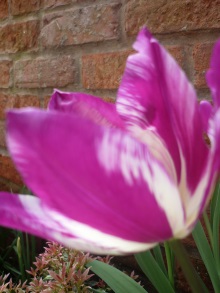 As yet there is no news on when we can meet as a WI group indoors but we hope to be able to arrange something outdoors in the summer.  Watch this space!!ZOOM MEETINGS: Monday 10th May – Old and Wrinkly but Well Preserved!Fini Rogers will be giving us tips on how to archive our letters and photographs to save and keep them safe for the future.Monday 14th June –  Wine and Meat Bingo.  At this meeting you will also be able to vote for the WI resolution “A call to increase awareness of the subtle signs of ovarian cancer”.  There is an article about this resolution and some useful links on page 17 of the April edition of WI Life.Hopefully by this meeting we will be able to welcome someone into our home.  If regulations allow why not invite a WI friend to share the Bingo experience with you?Monday 12th July – It Shouldn’t Happen to a Home Economist but it Generally Has... with Sian FoxSian will take us through her varied career as a home economist. She’s worked with Jamie Oliver, the Calendar Girls and cooked in front of Royalty (well nearly).MAY BIRTHDAYS: Happy Birthday this month to Nicki D, Marion K, Morag M, Pam S and Mary T.It really is lovely that so many of you have joined WI again this year.  Thank you all and hopefully see you all in person very soon.Jane